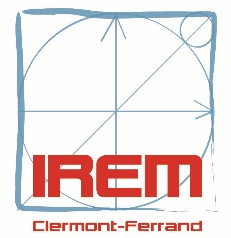 Journée Portes Ouvertes à l’IREMMercredi 18 mai 2022 de 13h30 à 17h00Fiche d’inscription à la JPOà renvoyer par mail à : irem@uca.fravant le 15 avril 2022 dernier délaiNOM – Prénom :	Grade / Discipline :Etablissement d’affectation : Votre adresse mail : 	Inscription OBLIGATOIRE aux ateliers(voir Programme sur le site de l’IREM)Afin de nous permettre d’organiser la répartition des participants dans les ateliers proposés, merci de bien vouloir indiquer dans la grille ci-dessous, le choix des ateliers auxquels vous souhaitez participer.Les descriptifs détaillés des ateliers sont consultables dans le fichier présentant l’organisation de ces portes ouvertes.Première plage d’ateliers : 15h -15h45Atelier 1 : Géométrie instrumentée à l’école : quels enjeux ? Un exemple de progression autour des notions de disques et cercles, de la grande section au CM2.Atelier 2 : Faire de l’Informatique Sans Ordinateur dans la classe : quoi, pourquoi et comment ?Atelier 3 : Stéréotypes Filles et maths/informatiqueAtelier 4 : Rallye MathsAtelier 5 : Pourquoi lire des textes historiques ?Seconde plage d’ateliers : 16h15 – 17hAtelier 1 : Quelle progression annuelle en géométrie en classe de 6e pour favoriser le passage à la géométrie déductive ? Un exemple en appui sur des activités de restaurations de figures.Atelier 2 : Informatique sans ordinateur à l’école élémentaireAtelier 3 : NeurosciencesAtelier 4 : Parcours sur la démonstration au collège : comment faire vivre la démonstration au collège en cycle 4 ? Quels enjeux ?Ateliers de 15h00 à 15h45Ateliers de 15h00 à 15h45Ateliers de 16h15 à 17h00Ateliers de 16h15 à 17h00Vœu 1Vœu 2Vœu 1Vœu 2Atelier 1.       Atelier 2.       Atelier 3.       Atelier 4.       Atelier 5.       Atelier 1.       Atelier 2.       Atelier 3.       Atelier 4.       Atelier 5.       Atelier 1.       Atelier 2.       Atelier 3.       Atelier 4.       Atelier 1.       Atelier 2.       Atelier 3.       Atelier 4.       